  Введение Актуальность данной темы объясняется тем, что нет материала, где сравнивались бы образы мифического и сказочного медведя в учебниках литературы, поэтому данная работа может быть полезна преподавателям и обучающимся. Истоки культуры любого народа следует искать в мифологии и религии. В мифе человек Севера выражает, может быть, самую главную черту своего ощущения мира – священное и трепетное и очень ответственное отношение к природе. До сих пор сохранилась яркая, загадочная традиция многих народов мира поклонение животному, которое является тотемным, т.е. прародителем.Цель моего исследования: дать характеристику образа медведя в сказках и мифах Р.П. Ругина, привлечь внимание к чтению сказок и мифов Р.П. Ругина.   Работа направлена  на воспитание уважительного отношения к культуре, традициям и верованиям народов ханты  и развитию любознательности подростков. Культура народа ханты накапливалась веками. Необходимо сохранить её и возродить традиции для будущих поколений. Ведь народ, который зачеркнул и забыл своё прошлое, не построит и будущее. Для нашего исследования важно выявить отношение  к медведю человека в сказках и мифах писателя.  Мы решили сравнить  произведения, главным героем которых является медведь.  Объект:  сказки и мифы Р.П. Ругина.Предмет: тексты сказок и мифов писателя. Гипотеза: через изучение литературы по краеведению и анализу текстов сказок и мифов писателя, прийти к выводу, что в сказках медведь показан добрым, спасающим животных от врагов, а в мифах -  уважаемым, помогающим людям, спасающим их, мудрым, священным животным. Задачи: 1) прочитать мифы и сказки 2) чтение и изучение литературно – критического материала по данной теме;	3) изучить материал об образе медведя в сказках и  мифах писателя;4) выявить общее и различное в изображении медведя в хантыйских сказках и мифах.Практическая значимость: материалы данного исследования могут быть использованы в следующих областях: •на уроках литературы, истории ЯНАО и мировой художественной культуры; факультативных и элективных курсах;•на классных часах, посвященных краеведению;•на выставках школы искусств, библиотек, этнографических музеях.  1. Истоки культуры любого народа следует искать в мифологии и религии. В мифе человек Севера выражает, может быть, самую главную черту своего ощущения мира – священное и трепетное и очень ответственное отношение к природе. До сих пор сохранилась яркая, загадочная традиция многих народов мира поклонение животному, которое является тотемным, т.е. прародителем. Писатель-ханты - Роман Прокопьевич Ругин тоже обращается к фольклору. Выросший на берегах Оби, с которой у народа ханты связано множество легенд и преданий, впитавший с раннего детства удивительный мир народной фантазии, т.к. отец Р.Ругина был прекрасным сказителем, а мать имела отношение к шаманизму, он и в детстве, и в зрелом возрасте воспринимал этот мир всерьез. Его  мифы носят этнографический характер, в них преобладает национальный колорит 1.                                             Что такое миф?    2.Миф, согласно толковому словарю, произошел от греческого «слово», «сказание, предание» и имеет в современном языке два значения:    1. Предание, передающее представления древних народов о происхождении мира и явлений природы, о богах и легендарных героях.    2.Вымысел, выдумка, нечто фантастическое, нереальное, неправдоподобное. (Это значение появилось гораздо позднее).Сказка и миф – произведения устного народного творчества. Они созданы фантазией народа                                                              Сказка и миф.Миф создавался как правдивый рассказ о том, что действительно было. В его основе вера в обязательность и повседневность чуда.______________________________________________________________________ См1.: Бард снежной державы: Страницы жизни и творчества Романа Ругина. - Екатеринбург: Сред.- Урал. кн. изд-во, 2000. - С. 9-10. 3.В основе сказки всегда вымысел, выдумка, в которую верили условно, в рамках своеобразной игры. Действительно, героем № 1 в мифологии ханты является медведь, это ему посвящено наибольшее количество сказок. Например,  в сказке  Р.П. Ругина «Война зверей и птиц». Где рассказывается о войне зверей и птиц. Собрались звери и птицы на совет, но разговор никак не клеится:  не хватало какого – то важного зверя.  Появился огромный медведь. Лисица назвала его «сот хоятпи ляль – зверь, имеющий силу ста лучников».2 На собрании все звери хотели показать свой ум и смекалку. Автор называет его «косолапый медведь». Мышей, которые выполнили задание медведь «лизнул своим тёплым языком». Это говорит о добром отношении  медведя к зверям. Он добрый, заботливый. Зайцу медведь отвечает «хитровато». Писатель называет медведя «Царём лесных зверей» Медведь оказался хитрым, смекалистым. В этой сказке он показан сильным, мудрым, заботливым. Медведь – важный, мудрый, сильный зверь, имеющий силу ста лучников.  Очевидно, что ханты любят, почитают, с чувством глубокого уважения относятся к Медведю    «Младший сын царя» В этой сказке Р.П. Ругин напоминает о коренных обычаях ханты, согласно которым необходимо бережно хранить медвежий клык, спасающий от зла, поклоняться умному священному медведю. Медведица за своё спасение и спасение медвежат дарит Тавету, младшему сыну царя, клык. Медведица здесь показана благодарной, любящей своих медвежат. В сказке «Заяц и медведь» медведь показан сердитым, злым, любящим похвалу. «Вуся ула, сот хоятпи ляль (зверь, имеющий силу ста лучников - воинов)!».3 Очень сильным животным______________________________________________________________________________См.2 «Легенды и мифы народа ханты» Р. Ругин Екатеринбург: Сред.- Урал. кн. изд-во, 2003. - С. 78.      Таким образом, проанализировав три сказки Р. П. Ругина мы пришли к выводу, что  медведь представлен добродушным, трудолюбивым, внимательным по отношению к своему младшему брату – человеку. Он наделён добрыми качествами: незлобив, трудолюбив, честен, относится с  любовью к животным, умеет дружить, его называют Царём зверей. С его образом  связаны многие природные явления. Очевидно, что ханты любят, почитают, с чувством глубокого уважения относятся к Медведю.    3.Медведь  в мифе «Остров Семи Медведей»  - священное животное, младший сын верховного бога Нум Турама, оказывается объектом мести человека Солнцу, Месяцу и Ветру. «… и так велико было горе старика, что он уложил своим ножом-сёхаром семерых медведей одного за другим  - каждого - с первого удара!»3 Так появился Остров Семи Медведей. Медведи здесь оказались жертвами злости старика. В мифе о Казымской свящённой  Кошке Ругин использует характерный для ханты культ медведя. «Именно этот могучий зверь Сот Хоятпи Ляль  гибнет в неравной борьбе против страшного морского чудовища, а его клык становится надёжным талисманом для людей.»4 Мифы Ругина поэтичны и остросюжетны. Богатый  художественный вымысел соединяется в них с щедро переданными жизненными наблюдениями.» Ругин - мастер портрета. Вот каким предстаёт перед нами медведь в мифе «Казым Най», в 6 главе «Небесная кошка помогает избавиться от речного чудовища», в этом ей помогает грозный зверь. «И вскоре,  делая прыжки длиною в три ездовых хорея, выскочил на берег сот хоятпи ляль. Автор здесь использует средство художественной выразительности - гиперболу (преувеличение) _____________________________________________________________________________См.3 «Легенды и мифы народа ханты» Р. Ругин Екатеринбург: Сред.- Урал. кн. изд-во, 2003. - С. 122См.4Е.с. Роговер. Изучение творчества Р.Ругина в школе 56789 классы.Санкт – Петербург Филиал издательства «Просвещение»2003. Стр.54Вот как показывает силу медведя автор мифа. «От сильного удара пятипалой лапы зверя пень оторвался с корнями и, кувыркаясь, покатился к берегу».  Изобразительно – выразительные средства речи использует писатель для описания образа медведя. Это сравнения «Грозный зверь рявкнул, словно в семь огромных глоток». Вот как показывая силу медведя, употребляет эпитеты «отважный воин, могучий медведь». Медведь в понимании ханты ― это не только лесной зверь, но и возвышенное существо. Когда в детстве он жил на небе, его неудержимо влекла земля. Отец его ― верховный бог Торум ― уступил просьбам сына и опустил его в люльке на землю, поручив блюсти здесь порядок и справедливость, не причинять вреда людям. Однако Медведь нарушает некоторые установки отца, и его убивают охотники и, как предписано Богом, устраивают в честь Небесного Зверя обрядовый праздник. Кстати, северные жители всегда отрицают, что убили Медведя. Медведя не убивают, а «низводят» из леса в селение. Такая вера в тотем, его власть над миром хотя и была фантазией, но она всегда казалась какой-то ещё и реальной силой.       Таким образом, и в мифах  Р.П. Ругина Медведь был и остаётся для ханты священным существом, и с ним даже с мёртвым они обращаются с большим уважением. Ведь в силу своего неземного происхождения он может не только умирать, но и снова воскрешаться.  С его образом  связаны многие природные явления. Очевидно, что ханты любят, почитают, с чувством глубокого уважения относятся к Медведю. Он показан прародителем, священным животным, которому поклоняются люди. Люди относятся к нему с уважением и любовью. Медведь  —  это  лесной  человек,  даже  сверхчеловек.  Человеком  медведя  называли  не  случайно.  С  одной  стороны,  он  зверь,  источник  пищи,  одежды,  лекарства,  а  с  другой  стороны,  бывший  человек,  родственник.    Заключение.   В ходе исследования проведён сравнительный анализ сказок и мифов хантыйского писателя Романа Прокопьевича Ругина и выявлено сходство и различие в изображении  медведя, его характера. Мы пришли к выводу, что в сказках и мифах Ругина  у медведя много положительных качеств: трудолюбие, материнская любви, честность,  способность дружить.  Его называют  «сот хоятпи ляль – зверь, имеющий силу ста лучников».        Различия. В сказках Ругина медведь  представлен добродушным, трудолюбивым, внимательным по отношению к своему младшему брату – человеку. Он наделён добрыми качествами: незлобив, трудолюбив, честен, обладает материнской любовью,  умеет дружить. С его образом  связаны многие природные явления. Очевидно, что ханты любят, почитают, с чувством глубокого уважения относятся к Медведю.                                В мифах Медведь был и остаётся для ханты священным существом, и с ним даже с мёртвым они обращаются с большим уважением. Ведь в силу своего неземного происхождения он может не только умирать, но и снова воскрешаться. Его имя тоже не упоминают вслух, называя  его «Он», «Сам», «Хозяин», ««Зверь», «Гость», «Лесной Старик». Медведь показан прародителем, священным животным, которому поклоняются люди. Люди относятся к нему с уважением и любовью. Медведь  —  это  лесной  человек,  даже  сверхчеловек.  Человеком  медведя  называли  не  случайно.  С  одной  стороны,  он  зверь,  источник  пищи,  одежды,  лекарства,  а  с  другой  стороны,  бывший  человек,  родственник. Отношение детей к такому персонажу  сказок и мифов как медведь выявлялось через анкету, предложенную школьникам 5 –х классов МБОУ «Мужевская СОШ имени Н.В. Архангельского». Целью анкеты было следующее:- определить  читали ли дети сказки и мифы  писателя  о медведе;- выявить героя №1 сказок и мифов Ругина Р.П., вызывающих симпатию школьников;- определить характер сказочного и мифического  медведя.  Анкета.   1.Знаете ли вы сказки и мифы Ругина Р.П.?  2.Кто является одним из главных героев  сказок и мифов Ругина Р.П.?     3..Какими чертами характера  обладает медведь ?                                                                                              Анализ анкеты. Сложность выявления отношения современного человека к сказочному  и мифическому герою  Романа П.Р. – медведю -  трудно:  современный читатель  знаком мало со сказками и мифами.  В ходе исследования мы провели анкетирование среди учащихся 5 -х  классов.     С первым  заданием  20 учащихся  справились из 63.  Назвать главного героя сказок и мифов смогли только 9 человек. Многие учащиеся знают черты характера медведя. Интересно, что медведю приписываются одновременно и злость, и доброта. Также многие считают его сильным и страшным, но при этом неуклюжим. Только несколько опрошенных разглядели в медведе веселого, но сердитого, трусливого и глупого зверя. И лишь трое опрошенных  назвали медведя плохим.     Результаты опроса показал, что  в последнее время  мы не задумываемся о характере героев и их значении, а ведь каждая сказка, каждый образ несёт в себе народную мудрость, которую мы не всегда видим и понимаем.                                Литература 1.Р.Ругин «Легенды и мифы народа ханты» Екатеринбург Средне – Уральское книжное    издательство, 200 год2.Е.С. Роговер «Изучение творчества Романа Ругина в школе5,6,7,8,9 классы» Пособие для учителя     Санкт – Петербург Филиал издательства «Просвещение 2003 год»3.Ю.И. Попов Н. В. Цымбалистенко «Слово о Ямале» Учебное пособие для старших классов общеобразовательных учреждений Санкт – Петербург Филиал издательства «Просвещение 2004г»4.http://mifolog.ru/books/item/f00/s00/z0000038/st034.shtml5http://fictionbook.ru/author/varvara_zelenec/varvara_i_zolotaya_baba/read_online.html?page=6.Остров Семи Медведей. Мифы, предания, сказки ханты. – СПб.,19907.Шанский Н.М. Школьный этимологический словарь русского языка. Происхождение слов/ Н.М. Шанский, Т.А. Боброва. — 7-е изд., стереотип. — М.:8.http://www.heraldicum.ru/russia/subjects/towns/lantor.htmlПриложение №1     1.Знаете ли вы сказки и мифы Ругина Р.П.?  2.Кто является одним из главных героев  сказок и мифов Ругина Р.П.?     3..Какими чертами характера обладает  медведь?                                                                                 Приложение №2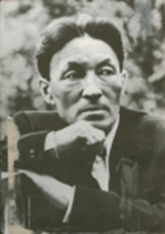 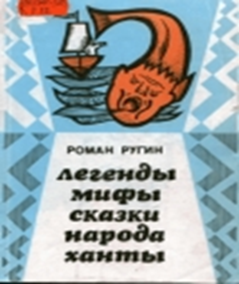 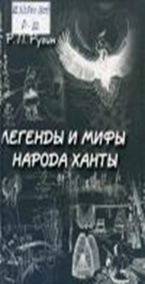 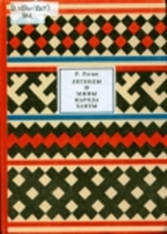 Роман Прокопьевич Ругин                     Книги писателя.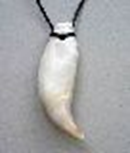 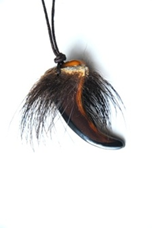 Медвежий клык.Рисунки  образа медведя к сказкам и мифам Ругина Р.П. учащихся  7 класса 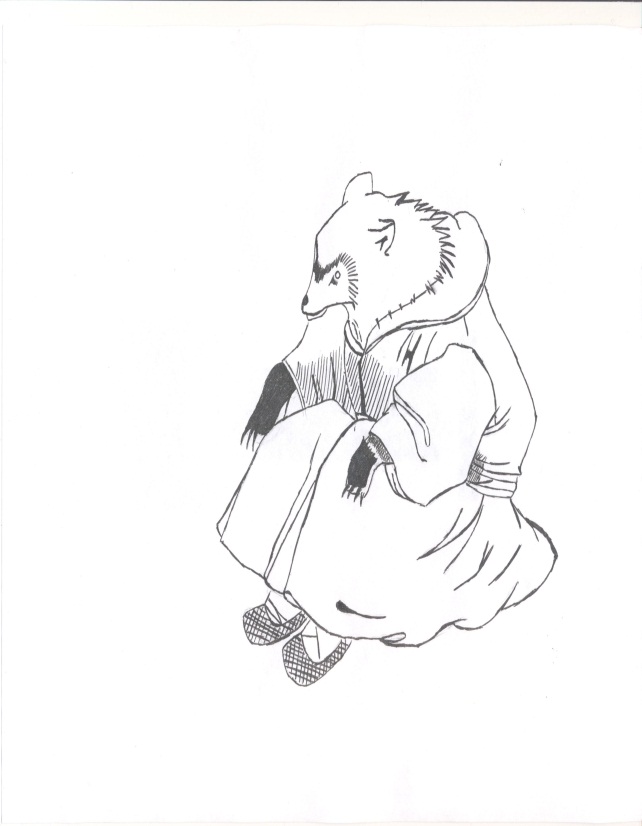 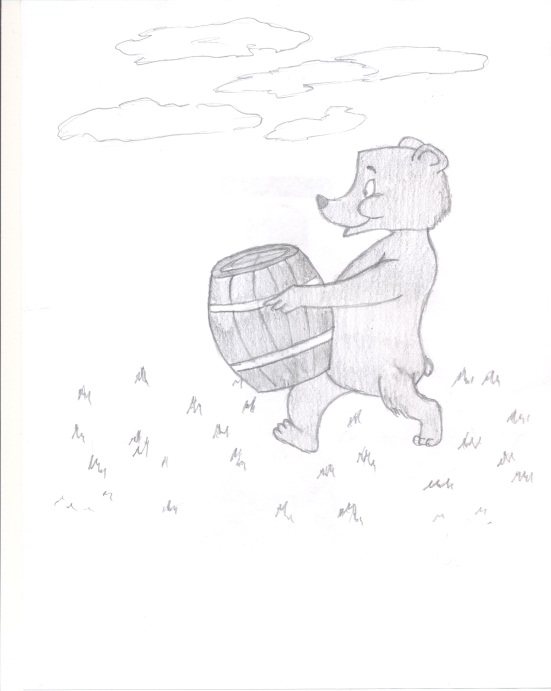 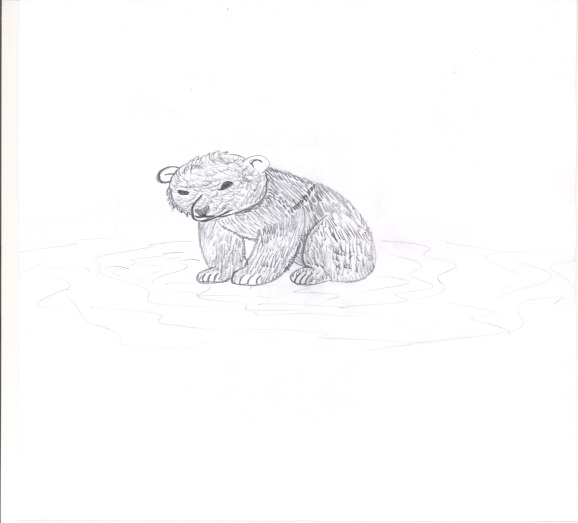 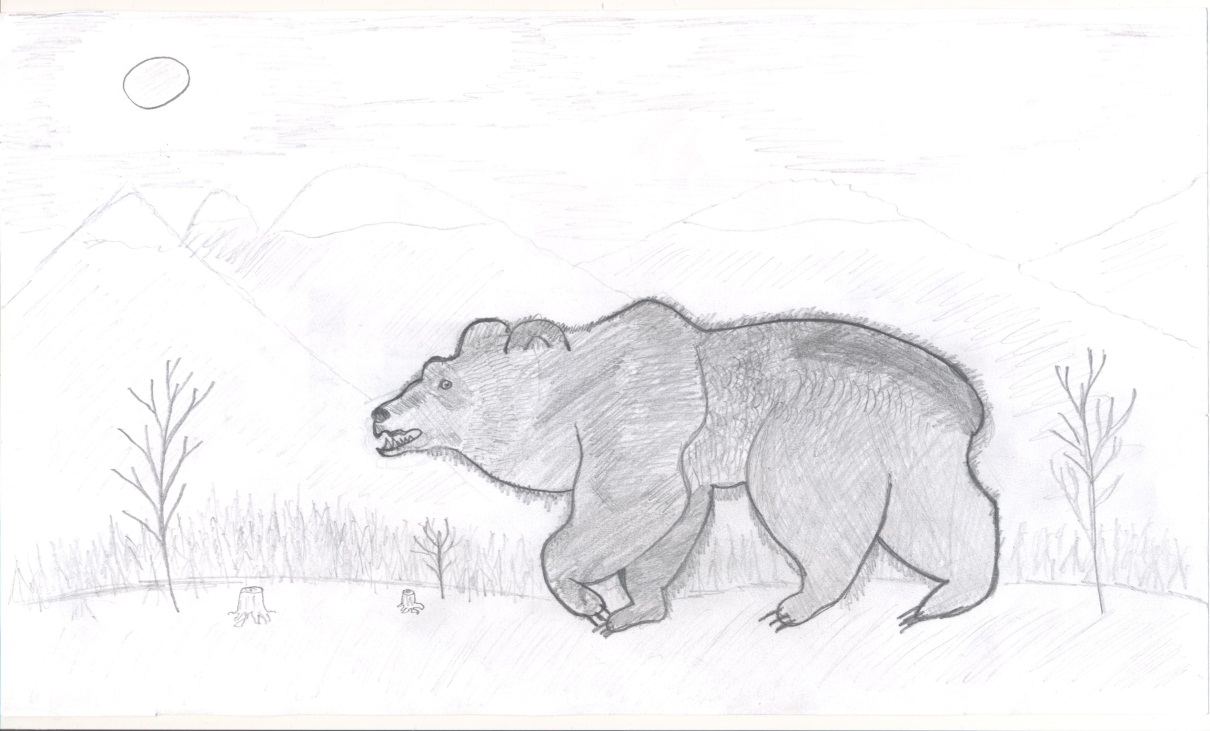 